BEOORDELING MENTORZORGTer informatie, een overzicht van de verwachte basiscompetenties in het derde jaar: 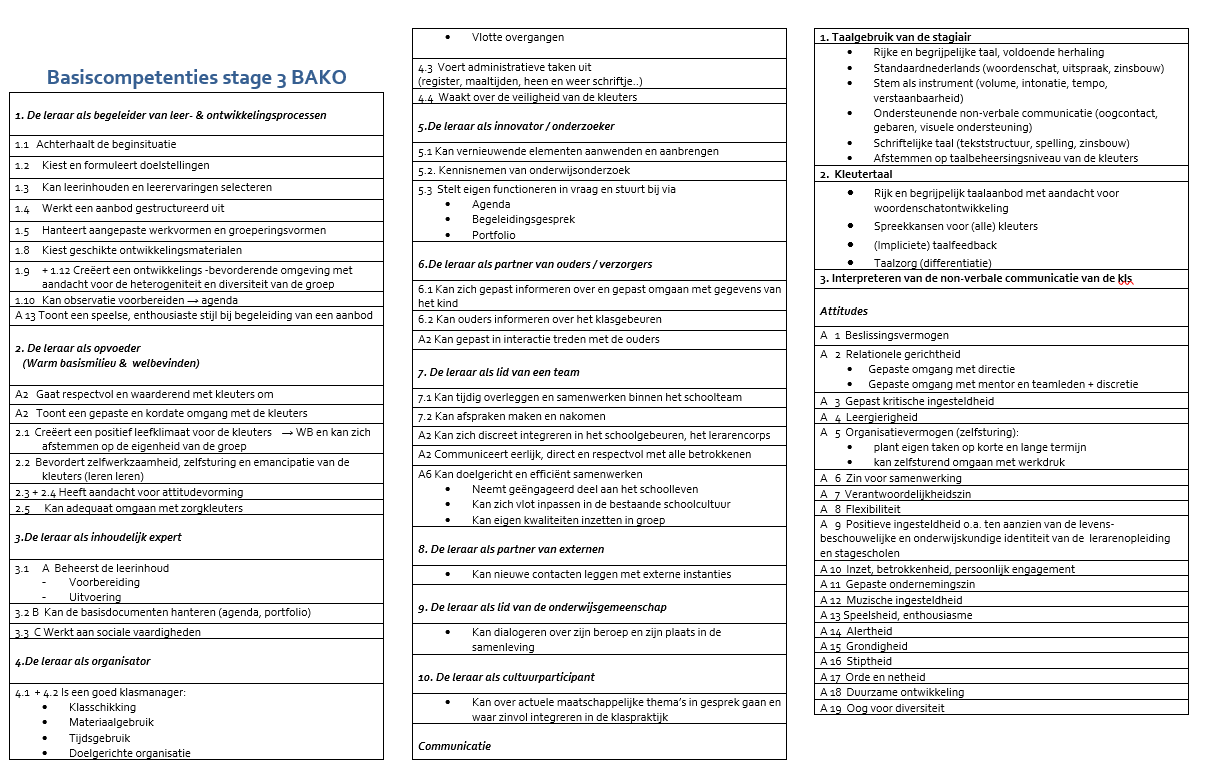 Student: Stageperiode: School:Mentor: Aantal kls./lln.: Klas/groep/lft.: Student: Stageperiode: School:Mentor: Aantal kls./lln.: Klas/groep/lft.: Volgens de basiscompetenties van de leraar:(-)- = (zeer) zwak / ± = voldoende / (+)+ = (zeer) goedVolgens de basiscompetenties van de leraar:(-)- = (zeer) zwak / ± = voldoende / (+)+ = (zeer) goedVolgens de basiscompetenties van de leraar:(-)- = (zeer) zwak / ± = voldoende / (+)+ = (zeer) goed--zz--zz-z-z±v±v+g+g+g++zg1. De leraar als begeleider van leer- en  ontwikkelingsprocessen (Rijk basismilieu/Betrokkenheid)1. De leraar als begeleider van leer- en  ontwikkelingsprocessen (Rijk basismilieu/Betrokkenheid)1. De leraar als begeleider van leer- en  ontwikkelingsprocessen (Rijk basismilieu/Betrokkenheid)------±±+++++Selecteren van doelen voor kls./lln. met specifieke behoeften in overleg met collega’s in het kader van de handelings-
planning en aansluitend bij de vastgesteld beginsituatie.Aanpassen van de leermiddelen aan de specifieke noden en kenmerken van kls./lln. met beperkingen.Omgaan met de diversiteit van de groep (differentiatie).Selecteren van doelen voor kls./lln. met specifieke behoeften in overleg met collega’s in het kader van de handelings-
planning en aansluitend bij de vastgesteld beginsituatie.Aanpassen van de leermiddelen aan de specifieke noden en kenmerken van kls./lln. met beperkingen.Omgaan met de diversiteit van de groep (differentiatie).Selecteren van doelen voor kls./lln. met specifieke behoeften in overleg met collega’s in het kader van de handelings-
planning en aansluitend bij de vastgesteld beginsituatie.Aanpassen van de leermiddelen aan de specifieke noden en kenmerken van kls./lln. met beperkingen.Omgaan met de diversiteit van de groep (differentiatie).Selecteren van doelen voor kls./lln. met specifieke behoeften in overleg met collega’s in het kader van de handelings-
planning en aansluitend bij de vastgesteld beginsituatie.Aanpassen van de leermiddelen aan de specifieke noden en kenmerken van kls./lln. met beperkingen.Omgaan met de diversiteit van de groep (differentiatie).Selecteren van doelen voor kls./lln. met specifieke behoeften in overleg met collega’s in het kader van de handelings-
planning en aansluitend bij de vastgesteld beginsituatie.Aanpassen van de leermiddelen aan de specifieke noden en kenmerken van kls./lln. met beperkingen.Omgaan met de diversiteit van de groep (differentiatie).Selecteren van doelen voor kls./lln. met specifieke behoeften in overleg met collega’s in het kader van de handelings-
planning en aansluitend bij de vastgesteld beginsituatie.Aanpassen van de leermiddelen aan de specifieke noden en kenmerken van kls./lln. met beperkingen.Omgaan met de diversiteit van de groep (differentiatie).Selecteren van doelen voor kls./lln. met specifieke behoeften in overleg met collega’s in het kader van de handelings-
planning en aansluitend bij de vastgesteld beginsituatie.Aanpassen van de leermiddelen aan de specifieke noden en kenmerken van kls./lln. met beperkingen.Omgaan met de diversiteit van de groep (differentiatie).Selecteren van doelen voor kls./lln. met specifieke behoeften in overleg met collega’s in het kader van de handelings-
planning en aansluitend bij de vastgesteld beginsituatie.Aanpassen van de leermiddelen aan de specifieke noden en kenmerken van kls./lln. met beperkingen.Omgaan met de diversiteit van de groep (differentiatie).Selecteren van doelen voor kls./lln. met specifieke behoeften in overleg met collega’s in het kader van de handelings-
planning en aansluitend bij de vastgesteld beginsituatie.Aanpassen van de leermiddelen aan de specifieke noden en kenmerken van kls./lln. met beperkingen.Omgaan met de diversiteit van de groep (differentiatie).Selecteren van doelen voor kls./lln. met specifieke behoeften in overleg met collega’s in het kader van de handelings-
planning en aansluitend bij de vastgesteld beginsituatie.Aanpassen van de leermiddelen aan de specifieke noden en kenmerken van kls./lln. met beperkingen.Omgaan met de diversiteit van de groep (differentiatie).Selecteren van doelen voor kls./lln. met specifieke behoeften in overleg met collega’s in het kader van de handelings-
planning en aansluitend bij de vastgesteld beginsituatie.Aanpassen van de leermiddelen aan de specifieke noden en kenmerken van kls./lln. met beperkingen.Omgaan met de diversiteit van de groep (differentiatie).Selecteren van doelen voor kls./lln. met specifieke behoeften in overleg met collega’s in het kader van de handelings-
planning en aansluitend bij de vastgesteld beginsituatie.Aanpassen van de leermiddelen aan de specifieke noden en kenmerken van kls./lln. met beperkingen.Omgaan met de diversiteit van de groep (differentiatie).Selecteren van doelen voor kls./lln. met specifieke behoeften in overleg met collega’s in het kader van de handelings-
planning en aansluitend bij de vastgesteld beginsituatie.Aanpassen van de leermiddelen aan de specifieke noden en kenmerken van kls./lln. met beperkingen.Omgaan met de diversiteit van de groep (differentiatie).2. De leraar als opvoeder  (Warm basismilieu / Welbevinden)2. De leraar als opvoeder  (Warm basismilieu / Welbevinden)2. De leraar als opvoeder  (Warm basismilieu / Welbevinden)------±±+++++Sensitief en inlevend omgaan met de kls./lln.  met respect voor eigenheid en diversiteitEen beginnende relatie kunnen opbouwen met een kl./lln.  en er de eigenheid van proberen te ontdekken.Bevorderen van het individueel welbevinden van kls./lln.Inzicht proberen te verwerven in de specifieke problematiek en begeleiding van een bepaalde kl./lln.Kijken vanuit het diversiteitsdenken (‘Wat heeft een kind nodig?’) i.p.v. het stoornisdenken (‘Wat heeft het kind?’)Positieve elementen van kls./lln.  én hun omgeving zien en benutten bij de aanpak.Sensitief en inlevend omgaan met de kls./lln.  met respect voor eigenheid en diversiteitEen beginnende relatie kunnen opbouwen met een kl./lln.  en er de eigenheid van proberen te ontdekken.Bevorderen van het individueel welbevinden van kls./lln.Inzicht proberen te verwerven in de specifieke problematiek en begeleiding van een bepaalde kl./lln.Kijken vanuit het diversiteitsdenken (‘Wat heeft een kind nodig?’) i.p.v. het stoornisdenken (‘Wat heeft het kind?’)Positieve elementen van kls./lln.  én hun omgeving zien en benutten bij de aanpak.Sensitief en inlevend omgaan met de kls./lln.  met respect voor eigenheid en diversiteitEen beginnende relatie kunnen opbouwen met een kl./lln.  en er de eigenheid van proberen te ontdekken.Bevorderen van het individueel welbevinden van kls./lln.Inzicht proberen te verwerven in de specifieke problematiek en begeleiding van een bepaalde kl./lln.Kijken vanuit het diversiteitsdenken (‘Wat heeft een kind nodig?’) i.p.v. het stoornisdenken (‘Wat heeft het kind?’)Positieve elementen van kls./lln.  én hun omgeving zien en benutten bij de aanpak.Sensitief en inlevend omgaan met de kls./lln.  met respect voor eigenheid en diversiteitEen beginnende relatie kunnen opbouwen met een kl./lln.  en er de eigenheid van proberen te ontdekken.Bevorderen van het individueel welbevinden van kls./lln.Inzicht proberen te verwerven in de specifieke problematiek en begeleiding van een bepaalde kl./lln.Kijken vanuit het diversiteitsdenken (‘Wat heeft een kind nodig?’) i.p.v. het stoornisdenken (‘Wat heeft het kind?’)Positieve elementen van kls./lln.  én hun omgeving zien en benutten bij de aanpak.Sensitief en inlevend omgaan met de kls./lln.  met respect voor eigenheid en diversiteitEen beginnende relatie kunnen opbouwen met een kl./lln.  en er de eigenheid van proberen te ontdekken.Bevorderen van het individueel welbevinden van kls./lln.Inzicht proberen te verwerven in de specifieke problematiek en begeleiding van een bepaalde kl./lln.Kijken vanuit het diversiteitsdenken (‘Wat heeft een kind nodig?’) i.p.v. het stoornisdenken (‘Wat heeft het kind?’)Positieve elementen van kls./lln.  én hun omgeving zien en benutten bij de aanpak.Sensitief en inlevend omgaan met de kls./lln.  met respect voor eigenheid en diversiteitEen beginnende relatie kunnen opbouwen met een kl./lln.  en er de eigenheid van proberen te ontdekken.Bevorderen van het individueel welbevinden van kls./lln.Inzicht proberen te verwerven in de specifieke problematiek en begeleiding van een bepaalde kl./lln.Kijken vanuit het diversiteitsdenken (‘Wat heeft een kind nodig?’) i.p.v. het stoornisdenken (‘Wat heeft het kind?’)Positieve elementen van kls./lln.  én hun omgeving zien en benutten bij de aanpak.Sensitief en inlevend omgaan met de kls./lln.  met respect voor eigenheid en diversiteitEen beginnende relatie kunnen opbouwen met een kl./lln.  en er de eigenheid van proberen te ontdekken.Bevorderen van het individueel welbevinden van kls./lln.Inzicht proberen te verwerven in de specifieke problematiek en begeleiding van een bepaalde kl./lln.Kijken vanuit het diversiteitsdenken (‘Wat heeft een kind nodig?’) i.p.v. het stoornisdenken (‘Wat heeft het kind?’)Positieve elementen van kls./lln.  én hun omgeving zien en benutten bij de aanpak.Sensitief en inlevend omgaan met de kls./lln.  met respect voor eigenheid en diversiteitEen beginnende relatie kunnen opbouwen met een kl./lln.  en er de eigenheid van proberen te ontdekken.Bevorderen van het individueel welbevinden van kls./lln.Inzicht proberen te verwerven in de specifieke problematiek en begeleiding van een bepaalde kl./lln.Kijken vanuit het diversiteitsdenken (‘Wat heeft een kind nodig?’) i.p.v. het stoornisdenken (‘Wat heeft het kind?’)Positieve elementen van kls./lln.  én hun omgeving zien en benutten bij de aanpak.Sensitief en inlevend omgaan met de kls./lln.  met respect voor eigenheid en diversiteitEen beginnende relatie kunnen opbouwen met een kl./lln.  en er de eigenheid van proberen te ontdekken.Bevorderen van het individueel welbevinden van kls./lln.Inzicht proberen te verwerven in de specifieke problematiek en begeleiding van een bepaalde kl./lln.Kijken vanuit het diversiteitsdenken (‘Wat heeft een kind nodig?’) i.p.v. het stoornisdenken (‘Wat heeft het kind?’)Positieve elementen van kls./lln.  én hun omgeving zien en benutten bij de aanpak.Sensitief en inlevend omgaan met de kls./lln.  met respect voor eigenheid en diversiteitEen beginnende relatie kunnen opbouwen met een kl./lln.  en er de eigenheid van proberen te ontdekken.Bevorderen van het individueel welbevinden van kls./lln.Inzicht proberen te verwerven in de specifieke problematiek en begeleiding van een bepaalde kl./lln.Kijken vanuit het diversiteitsdenken (‘Wat heeft een kind nodig?’) i.p.v. het stoornisdenken (‘Wat heeft het kind?’)Positieve elementen van kls./lln.  én hun omgeving zien en benutten bij de aanpak.Sensitief en inlevend omgaan met de kls./lln.  met respect voor eigenheid en diversiteitEen beginnende relatie kunnen opbouwen met een kl./lln.  en er de eigenheid van proberen te ontdekken.Bevorderen van het individueel welbevinden van kls./lln.Inzicht proberen te verwerven in de specifieke problematiek en begeleiding van een bepaalde kl./lln.Kijken vanuit het diversiteitsdenken (‘Wat heeft een kind nodig?’) i.p.v. het stoornisdenken (‘Wat heeft het kind?’)Positieve elementen van kls./lln.  én hun omgeving zien en benutten bij de aanpak.Sensitief en inlevend omgaan met de kls./lln.  met respect voor eigenheid en diversiteitEen beginnende relatie kunnen opbouwen met een kl./lln.  en er de eigenheid van proberen te ontdekken.Bevorderen van het individueel welbevinden van kls./lln.Inzicht proberen te verwerven in de specifieke problematiek en begeleiding van een bepaalde kl./lln.Kijken vanuit het diversiteitsdenken (‘Wat heeft een kind nodig?’) i.p.v. het stoornisdenken (‘Wat heeft het kind?’)Positieve elementen van kls./lln.  én hun omgeving zien en benutten bij de aanpak.Sensitief en inlevend omgaan met de kls./lln.  met respect voor eigenheid en diversiteitEen beginnende relatie kunnen opbouwen met een kl./lln.  en er de eigenheid van proberen te ontdekken.Bevorderen van het individueel welbevinden van kls./lln.Inzicht proberen te verwerven in de specifieke problematiek en begeleiding van een bepaalde kl./lln.Kijken vanuit het diversiteitsdenken (‘Wat heeft een kind nodig?’) i.p.v. het stoornisdenken (‘Wat heeft het kind?’)Positieve elementen van kls./lln.  én hun omgeving zien en benutten bij de aanpak.3. De leraar als inhoudelijk expert3. De leraar als inhoudelijk expert3. De leraar als inhoudelijk expert------±±+++++Via het geleidelijk aan begeleiden van activiteiten of het geven van lessen een beginnende vaardigheid verwerven in de pedagogisch-didactische omgang met (één of meerdere) kls./lln. van een klas of groep. Via het geleidelijk aan begeleiden van activiteiten of het geven van lessen een beginnende vaardigheid verwerven in de pedagogisch-didactische omgang met (één of meerdere) kls./lln. van een klas of groep. Via het geleidelijk aan begeleiden van activiteiten of het geven van lessen een beginnende vaardigheid verwerven in de pedagogisch-didactische omgang met (één of meerdere) kls./lln. van een klas of groep. Via het geleidelijk aan begeleiden van activiteiten of het geven van lessen een beginnende vaardigheid verwerven in de pedagogisch-didactische omgang met (één of meerdere) kls./lln. van een klas of groep. Via het geleidelijk aan begeleiden van activiteiten of het geven van lessen een beginnende vaardigheid verwerven in de pedagogisch-didactische omgang met (één of meerdere) kls./lln. van een klas of groep. Via het geleidelijk aan begeleiden van activiteiten of het geven van lessen een beginnende vaardigheid verwerven in de pedagogisch-didactische omgang met (één of meerdere) kls./lln. van een klas of groep. Via het geleidelijk aan begeleiden van activiteiten of het geven van lessen een beginnende vaardigheid verwerven in de pedagogisch-didactische omgang met (één of meerdere) kls./lln. van een klas of groep. Via het geleidelijk aan begeleiden van activiteiten of het geven van lessen een beginnende vaardigheid verwerven in de pedagogisch-didactische omgang met (één of meerdere) kls./lln. van een klas of groep. Via het geleidelijk aan begeleiden van activiteiten of het geven van lessen een beginnende vaardigheid verwerven in de pedagogisch-didactische omgang met (één of meerdere) kls./lln. van een klas of groep. Via het geleidelijk aan begeleiden van activiteiten of het geven van lessen een beginnende vaardigheid verwerven in de pedagogisch-didactische omgang met (één of meerdere) kls./lln. van een klas of groep. Via het geleidelijk aan begeleiden van activiteiten of het geven van lessen een beginnende vaardigheid verwerven in de pedagogisch-didactische omgang met (één of meerdere) kls./lln. van een klas of groep. Via het geleidelijk aan begeleiden van activiteiten of het geven van lessen een beginnende vaardigheid verwerven in de pedagogisch-didactische omgang met (één of meerdere) kls./lln. van een klas of groep. Via het geleidelijk aan begeleiden van activiteiten of het geven van lessen een beginnende vaardigheid verwerven in de pedagogisch-didactische omgang met (één of meerdere) kls./lln. van een klas of groep. 4. De leraar als organisator4. De leraar als organisator4. De leraar als organisator------±±+++++Adequaat plannen en uitvoeren van verschillende taken.Vlot coördineren van verschillende klasactiviteiten.Adequaat plannen en uitvoeren van verschillende taken.Vlot coördineren van verschillende klasactiviteiten.Adequaat plannen en uitvoeren van verschillende taken.Vlot coördineren van verschillende klasactiviteiten.Adequaat plannen en uitvoeren van verschillende taken.Vlot coördineren van verschillende klasactiviteiten.Adequaat plannen en uitvoeren van verschillende taken.Vlot coördineren van verschillende klasactiviteiten.Adequaat plannen en uitvoeren van verschillende taken.Vlot coördineren van verschillende klasactiviteiten.Adequaat plannen en uitvoeren van verschillende taken.Vlot coördineren van verschillende klasactiviteiten.Adequaat plannen en uitvoeren van verschillende taken.Vlot coördineren van verschillende klasactiviteiten.Adequaat plannen en uitvoeren van verschillende taken.Vlot coördineren van verschillende klasactiviteiten.Adequaat plannen en uitvoeren van verschillende taken.Vlot coördineren van verschillende klasactiviteiten.Adequaat plannen en uitvoeren van verschillende taken.Vlot coördineren van verschillende klasactiviteiten.Adequaat plannen en uitvoeren van verschillende taken.Vlot coördineren van verschillende klasactiviteiten.Adequaat plannen en uitvoeren van verschillende taken.Vlot coördineren van verschillende klasactiviteiten.5.  De leraar als onderzoeker/innovator5.  De leraar als onderzoeker/innovator5.  De leraar als onderzoeker/innovator------±±+++++Grondig reflecteren vanuit zichzelf. Bespreekt het eigen pedagogisch en didactisch handelen.Toont een open houding t.o.v. feedback.Grondig reflecteren vanuit zichzelf. Bespreekt het eigen pedagogisch en didactisch handelen.Toont een open houding t.o.v. feedback.Grondig reflecteren vanuit zichzelf. Bespreekt het eigen pedagogisch en didactisch handelen.Toont een open houding t.o.v. feedback.Grondig reflecteren vanuit zichzelf. Bespreekt het eigen pedagogisch en didactisch handelen.Toont een open houding t.o.v. feedback.Grondig reflecteren vanuit zichzelf. Bespreekt het eigen pedagogisch en didactisch handelen.Toont een open houding t.o.v. feedback.Grondig reflecteren vanuit zichzelf. Bespreekt het eigen pedagogisch en didactisch handelen.Toont een open houding t.o.v. feedback.Grondig reflecteren vanuit zichzelf. Bespreekt het eigen pedagogisch en didactisch handelen.Toont een open houding t.o.v. feedback.Grondig reflecteren vanuit zichzelf. Bespreekt het eigen pedagogisch en didactisch handelen.Toont een open houding t.o.v. feedback.Grondig reflecteren vanuit zichzelf. Bespreekt het eigen pedagogisch en didactisch handelen.Toont een open houding t.o.v. feedback.Grondig reflecteren vanuit zichzelf. Bespreekt het eigen pedagogisch en didactisch handelen.Toont een open houding t.o.v. feedback.Grondig reflecteren vanuit zichzelf. Bespreekt het eigen pedagogisch en didactisch handelen.Toont een open houding t.o.v. feedback.Grondig reflecteren vanuit zichzelf. Bespreekt het eigen pedagogisch en didactisch handelen.Toont een open houding t.o.v. feedback.Grondig reflecteren vanuit zichzelf. Bespreekt het eigen pedagogisch en didactisch handelen.Toont een open houding t.o.v. feedback.6. De leraar als partner van ouders/ verzorgers6. De leraar als partner van ouders/ verzorgers6. De leraar als partner van ouders/ verzorgers------±±+++++Discreet omgaan met persoonlijke informatie.Communiceren met ouders over de leerlingen.Volgt de informatieve gesprekken van de mentor met de ouders op een geïnteresseerde manier (indien de mentor dit raadzaam acht).Discreet omgaan met persoonlijke informatie.Communiceren met ouders over de leerlingen.Volgt de informatieve gesprekken van de mentor met de ouders op een geïnteresseerde manier (indien de mentor dit raadzaam acht).Discreet omgaan met persoonlijke informatie.Communiceren met ouders over de leerlingen.Volgt de informatieve gesprekken van de mentor met de ouders op een geïnteresseerde manier (indien de mentor dit raadzaam acht).Discreet omgaan met persoonlijke informatie.Communiceren met ouders over de leerlingen.Volgt de informatieve gesprekken van de mentor met de ouders op een geïnteresseerde manier (indien de mentor dit raadzaam acht).Discreet omgaan met persoonlijke informatie.Communiceren met ouders over de leerlingen.Volgt de informatieve gesprekken van de mentor met de ouders op een geïnteresseerde manier (indien de mentor dit raadzaam acht).Discreet omgaan met persoonlijke informatie.Communiceren met ouders over de leerlingen.Volgt de informatieve gesprekken van de mentor met de ouders op een geïnteresseerde manier (indien de mentor dit raadzaam acht).Discreet omgaan met persoonlijke informatie.Communiceren met ouders over de leerlingen.Volgt de informatieve gesprekken van de mentor met de ouders op een geïnteresseerde manier (indien de mentor dit raadzaam acht).Discreet omgaan met persoonlijke informatie.Communiceren met ouders over de leerlingen.Volgt de informatieve gesprekken van de mentor met de ouders op een geïnteresseerde manier (indien de mentor dit raadzaam acht).Discreet omgaan met persoonlijke informatie.Communiceren met ouders over de leerlingen.Volgt de informatieve gesprekken van de mentor met de ouders op een geïnteresseerde manier (indien de mentor dit raadzaam acht).Discreet omgaan met persoonlijke informatie.Communiceren met ouders over de leerlingen.Volgt de informatieve gesprekken van de mentor met de ouders op een geïnteresseerde manier (indien de mentor dit raadzaam acht).Discreet omgaan met persoonlijke informatie.Communiceren met ouders over de leerlingen.Volgt de informatieve gesprekken van de mentor met de ouders op een geïnteresseerde manier (indien de mentor dit raadzaam acht).Discreet omgaan met persoonlijke informatie.Communiceren met ouders over de leerlingen.Volgt de informatieve gesprekken van de mentor met de ouders op een geïnteresseerde manier (indien de mentor dit raadzaam acht).Discreet omgaan met persoonlijke informatie.Communiceren met ouders over de leerlingen.Volgt de informatieve gesprekken van de mentor met de ouders op een geïnteresseerde manier (indien de mentor dit raadzaam acht).7. De leraar als lid van een team7. De leraar als lid van een team7. De leraar als lid van een team------±±+++++Samenwerken met directie, mentor en klasondersteuners.Respecteren en naleven van een taakverdeling.Bespreekbaar maken van de eigen pedagogische en didactische opdracht en inbreng. Samenwerken met directie, mentor en klasondersteuners.Respecteren en naleven van een taakverdeling.Bespreekbaar maken van de eigen pedagogische en didactische opdracht en inbreng. Samenwerken met directie, mentor en klasondersteuners.Respecteren en naleven van een taakverdeling.Bespreekbaar maken van de eigen pedagogische en didactische opdracht en inbreng. Samenwerken met directie, mentor en klasondersteuners.Respecteren en naleven van een taakverdeling.Bespreekbaar maken van de eigen pedagogische en didactische opdracht en inbreng. Samenwerken met directie, mentor en klasondersteuners.Respecteren en naleven van een taakverdeling.Bespreekbaar maken van de eigen pedagogische en didactische opdracht en inbreng. Samenwerken met directie, mentor en klasondersteuners.Respecteren en naleven van een taakverdeling.Bespreekbaar maken van de eigen pedagogische en didactische opdracht en inbreng. Samenwerken met directie, mentor en klasondersteuners.Respecteren en naleven van een taakverdeling.Bespreekbaar maken van de eigen pedagogische en didactische opdracht en inbreng. Samenwerken met directie, mentor en klasondersteuners.Respecteren en naleven van een taakverdeling.Bespreekbaar maken van de eigen pedagogische en didactische opdracht en inbreng. Samenwerken met directie, mentor en klasondersteuners.Respecteren en naleven van een taakverdeling.Bespreekbaar maken van de eigen pedagogische en didactische opdracht en inbreng. Samenwerken met directie, mentor en klasondersteuners.Respecteren en naleven van een taakverdeling.Bespreekbaar maken van de eigen pedagogische en didactische opdracht en inbreng. Samenwerken met directie, mentor en klasondersteuners.Respecteren en naleven van een taakverdeling.Bespreekbaar maken van de eigen pedagogische en didactische opdracht en inbreng. Samenwerken met directie, mentor en klasondersteuners.Respecteren en naleven van een taakverdeling.Bespreekbaar maken van de eigen pedagogische en didactische opdracht en inbreng. Samenwerken met directie, mentor en klasondersteuners.Respecteren en naleven van een taakverdeling.Bespreekbaar maken van de eigen pedagogische en didactische opdracht en inbreng. 8. De leraar als partner van externen8. De leraar als partner van externen8. De leraar als partner van externen------±±+++++9. De leraar als lid van de onderwijsgemeenschap9. De leraar als lid van de onderwijsgemeenschap9. De leraar als lid van de onderwijsgemeenschap------±±+++++10. De leraar als cultuurparticipant10. De leraar als cultuurparticipant10. De leraar als cultuurparticipant------±±+++++CommunicatieCommunicatieCommunicatie------±±+++++AttitudesAttitudes------±±+++++++Leergierigheid                           VerantwoordelijkheidszinRelationele gerichtheid            Flexibiliteit: bereid zijn om het vertrouwde los te latenDiscreet omgaan met informatieKritische ingesteldheid          Zin voor samenwerkingLeergierigheid                           VerantwoordelijkheidszinRelationele gerichtheid            Flexibiliteit: bereid zijn om het vertrouwde los te latenDiscreet omgaan met informatieKritische ingesteldheid          Zin voor samenwerkingLeergierigheid                           VerantwoordelijkheidszinRelationele gerichtheid            Flexibiliteit: bereid zijn om het vertrouwde los te latenDiscreet omgaan met informatieKritische ingesteldheid          Zin voor samenwerkingLeergierigheid                           VerantwoordelijkheidszinRelationele gerichtheid            Flexibiliteit: bereid zijn om het vertrouwde los te latenDiscreet omgaan met informatieKritische ingesteldheid          Zin voor samenwerkingLeergierigheid                           VerantwoordelijkheidszinRelationele gerichtheid            Flexibiliteit: bereid zijn om het vertrouwde los te latenDiscreet omgaan met informatieKritische ingesteldheid          Zin voor samenwerkingLeergierigheid                           VerantwoordelijkheidszinRelationele gerichtheid            Flexibiliteit: bereid zijn om het vertrouwde los te latenDiscreet omgaan met informatieKritische ingesteldheid          Zin voor samenwerkingLeergierigheid                           VerantwoordelijkheidszinRelationele gerichtheid            Flexibiliteit: bereid zijn om het vertrouwde los te latenDiscreet omgaan met informatieKritische ingesteldheid          Zin voor samenwerkingLeergierigheid                           VerantwoordelijkheidszinRelationele gerichtheid            Flexibiliteit: bereid zijn om het vertrouwde los te latenDiscreet omgaan met informatieKritische ingesteldheid          Zin voor samenwerkingLeergierigheid                           VerantwoordelijkheidszinRelationele gerichtheid            Flexibiliteit: bereid zijn om het vertrouwde los te latenDiscreet omgaan met informatieKritische ingesteldheid          Zin voor samenwerkingLeergierigheid                           VerantwoordelijkheidszinRelationele gerichtheid            Flexibiliteit: bereid zijn om het vertrouwde los te latenDiscreet omgaan met informatieKritische ingesteldheid          Zin voor samenwerkingLeergierigheid                           VerantwoordelijkheidszinRelationele gerichtheid            Flexibiliteit: bereid zijn om het vertrouwde los te latenDiscreet omgaan met informatieKritische ingesteldheid          Zin voor samenwerkingLeergierigheid                           VerantwoordelijkheidszinRelationele gerichtheid            Flexibiliteit: bereid zijn om het vertrouwde los te latenDiscreet omgaan met informatieKritische ingesteldheid          Zin voor samenwerkingLeergierigheid                           VerantwoordelijkheidszinRelationele gerichtheid            Flexibiliteit: bereid zijn om het vertrouwde los te latenDiscreet omgaan met informatieKritische ingesteldheid          Zin voor samenwerkingAlgemene beoordeling:Noot: bij de evaluatie van de stage wordt op het einde niet gewoon een afweging gemaakt van alle scores op alle rubrieken. Om te slagen moet de student een voldoende halen voor alle functionele gehelen van de basiscompetenties (zie ECTS).Algemene beoordeling:Noot: bij de evaluatie van de stage wordt op het einde niet gewoon een afweging gemaakt van alle scores op alle rubrieken. Om te slagen moet de student een voldoende halen voor alle functionele gehelen van de basiscompetenties (zie ECTS).Algemene beoordeling:Noot: bij de evaluatie van de stage wordt op het einde niet gewoon een afweging gemaakt van alle scores op alle rubrieken. Om te slagen moet de student een voldoende halen voor alle functionele gehelen van de basiscompetenties (zie ECTS).Algemene beoordeling:Noot: bij de evaluatie van de stage wordt op het einde niet gewoon een afweging gemaakt van alle scores op alle rubrieken. Om te slagen moet de student een voldoende halen voor alle functionele gehelen van de basiscompetenties (zie ECTS).Algemene beoordeling:Noot: bij de evaluatie van de stage wordt op het einde niet gewoon een afweging gemaakt van alle scores op alle rubrieken. Om te slagen moet de student een voldoende halen voor alle functionele gehelen van de basiscompetenties (zie ECTS).Algemene beoordeling:Noot: bij de evaluatie van de stage wordt op het einde niet gewoon een afweging gemaakt van alle scores op alle rubrieken. Om te slagen moet de student een voldoende halen voor alle functionele gehelen van de basiscompetenties (zie ECTS).Algemene beoordeling:Noot: bij de evaluatie van de stage wordt op het einde niet gewoon een afweging gemaakt van alle scores op alle rubrieken. Om te slagen moet de student een voldoende halen voor alle functionele gehelen van de basiscompetenties (zie ECTS).Algemene beoordeling:Noot: bij de evaluatie van de stage wordt op het einde niet gewoon een afweging gemaakt van alle scores op alle rubrieken. Om te slagen moet de student een voldoende halen voor alle functionele gehelen van de basiscompetenties (zie ECTS).Algemene beoordeling:Noot: bij de evaluatie van de stage wordt op het einde niet gewoon een afweging gemaakt van alle scores op alle rubrieken. Om te slagen moet de student een voldoende halen voor alle functionele gehelen van de basiscompetenties (zie ECTS).Algemene beoordeling:Noot: bij de evaluatie van de stage wordt op het einde niet gewoon een afweging gemaakt van alle scores op alle rubrieken. Om te slagen moet de student een voldoende halen voor alle functionele gehelen van de basiscompetenties (zie ECTS).Algemene beoordeling:Noot: bij de evaluatie van de stage wordt op het einde niet gewoon een afweging gemaakt van alle scores op alle rubrieken. Om te slagen moet de student een voldoende halen voor alle functionele gehelen van de basiscompetenties (zie ECTS).Algemene beoordeling:Noot: bij de evaluatie van de stage wordt op het einde niet gewoon een afweging gemaakt van alle scores op alle rubrieken. Om te slagen moet de student een voldoende halen voor alle functionele gehelen van de basiscompetenties (zie ECTS).Algemene beoordeling:Noot: bij de evaluatie van de stage wordt op het einde niet gewoon een afweging gemaakt van alle scores op alle rubrieken. Om te slagen moet de student een voldoende halen voor alle functionele gehelen van de basiscompetenties (zie ECTS).